Na faktuře uvádějte vždy číslo této objednávky: 	FKSP 19/2020Dodavatel						ObjednatelTermín dodání: Správce rozpočtu			Vystavil					ředitel PDSSRazítko					Datum vystavení: 9. 11. 2020Dodávka bude realizována ve věcném plnění, lhůtě, kvalitě  a  ceně  uvedené  na  objednávce.Objednatel proplatí   fakturu  do  14   kalendářních  dnů  od  data  doručení.Smluvní pokuta z prodlení úhrady faktury činí 0,1% z dlužné částky za každý započatý den prodlení.Smluvní pokuta za nedodržení  termínu  dodání činí  0,1% z částky za každý započatý den prodlení.Objednatel  má  právo  uplatněné  smluvní  pokuty  odečíst  dodavateli  z  faktury.Potvrzení objednávky:  Datum a podpis: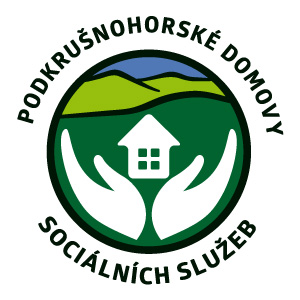 Podkrušnohorské domovy sociálních služebDubí - Teplice, příspěvková organizacePodkrušnohorské domovy sociálních služebDubí - Teplice, příspěvková organizacePodkrušnohorské domovy sociálních služebDubí - Teplice, příspěvková organizaceNa Výšině 494, 417 01 DubíNa Výšině 494, 417 01 DubíNa Výšině 494, 417 01 DubíTel. 417 571 102IČO 63787849pdss@pdss.czNázev:Lékárna Český ráj s. r. o.Název:Podkrušnohorské domovy sociálních služeb Dubí-Teplice, příspěvková organizaceAdresa:Husova 73Adresa:Na Výšině 494Město:506 01 JičínMěsto:417 01 Dubí Vyřizuje:Vyřizuje:Telefon:Telefon:E-mail:info@sos-lekarna.czE-mail:administrace@pdss.czIČ: 28856406DIČ: CZ28856406IČ: 63787849DIČ: Specifikace CenaObjednáváme u Vás:225 ks LIPO C ASKOR FORTE 60 kapslí á 408,- KčÚhrada převodemNejsme plátci DPH91.800,- KčCENA CELKEM	 vč. DPH91.800,- Kč